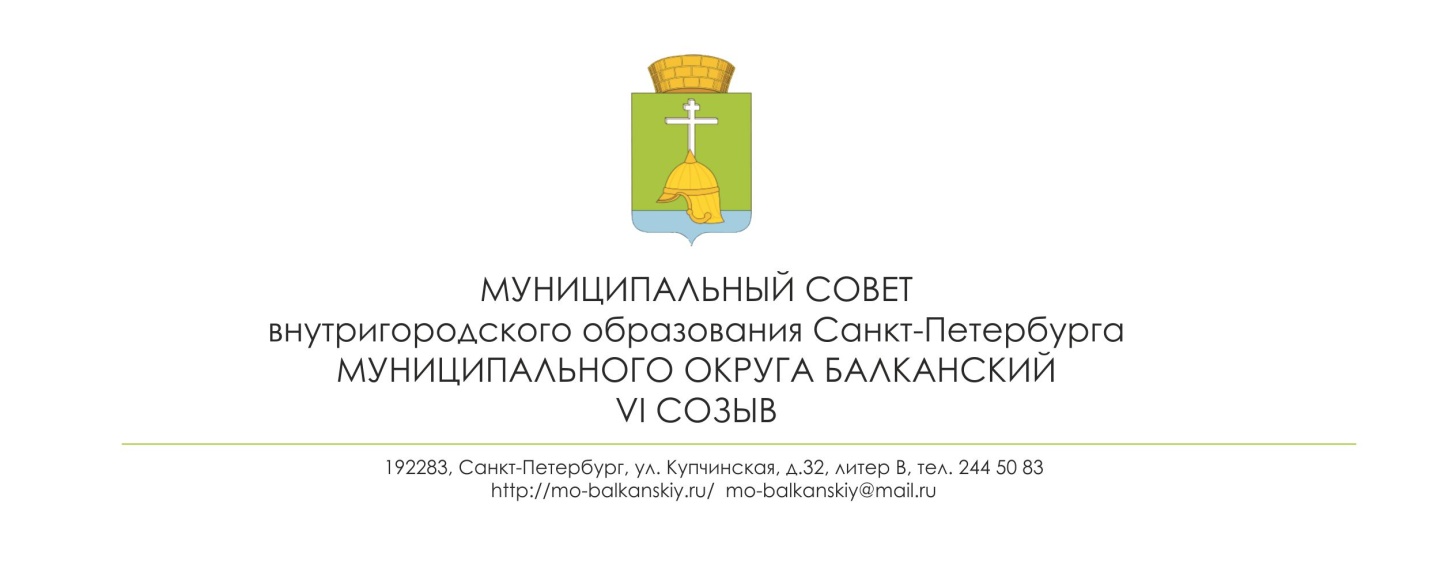 Главное управление Министерства юстиции Российской Федерации по Санкт-Петербургу 18 декабря 2019 г.Зарегистрированы изменения в УставГосударственный регистрационный № RU781260002019002 РЕШЕНИЕ16.12.2019	         №  43О внесении изменений в Уставвнутригородского муниципального образования Санкт-Петербурга муниципального округа БалканскийВ целях приведения Устава внутригородского муниципального образования Санкт-Петербурга муниципального округа Балканский в соответствие с Законом Санкт-Петербурга от 23.09.2009 N 420-79 «Об организации местного самоуправления в Санкт-Петербурге», муниципальный совет   РЕШИЛ:Внести в Устав внутригородского муниципального образования Санкт-Петербурга муниципального округа Балканский следующие изменения: в статье 4:в подпункте 5 слова «принятие и организация выполнения планов и программ комплексного социально-экономического развития муниципального образования, а также» исключить;дополнить подпунктом 5-1 следующего содержания:«5-1) разработка, утверждение (одобрение) и реализация в пределах ведения стратегии социально-экономического развития муниципального образования, плана мероприятий по реализации стратегии социально-экономического развития муниципального образования, прогноза социально-экономического развития муниципального образования на среднесрочный или долгосрочный период, бюджетного прогноза муниципального образования на долгосрочный период, муниципальных программ;»;в статье 15:в пункте 2 в абзаце первом слова «или главы муниципального образования» заменить словами «, главы муниципального образования или главы местной администрации, осуществляющего свои полномочия на основе контракта»;абзац второй после слов «главы муниципального образования» дополнить словами «или главы местной администрации, осуществляющего свои полномочия на основе контракта,»;в  пункте 9:дополнить подпунктом 2-1 следующего содержания:«2-1) проект стратегии социально-экономического развития муниципального образования;»;подпункт 3 исключить;в статье 23:подпункт 3 пункта 1 изложить в следующей редакции:«3) утверждение стратегии социально-экономического развития муниципального образования;»;в статье 29:пункт 1 дополнить абзацем третьим следующего содержания:«Заместитель председателя муниципального совета осуществляет свои полномочия на постоянной основе»;в статье 30:пункт 2 изложить в следующей редакции:«2. Ответственный секретарь муниципального совета отвечает за техническую подготовку заседаний муниципального совета, ведение протоколов заседаний муниципального совета.».2. Главе муниципального образования - председателю муниципального совета С.А. Лебедеву направить настоящее решение для государственной регистрации в Главное управление Министерства юстиции Российской Федерации по Санкт-Петербургу в течение 15 дней со дня принятия решения.3. Настоящее решение вступает в силу после государственной регистрации в Главном управлении Министерства юстиции Российской Федерации по Санкт-Петербургу со дня его официального опубликования в муниципальной газете «Купчинские просторы».4. Контроль выполнения решения возложить на Главу муниципального образования - председателя муниципального совета.Глава муниципального образования -	председатель муниципального совета		                     С.А. Лебедев